Anmeldung zum Fußballcamp 2023
der JFG Haidau 08 e.V.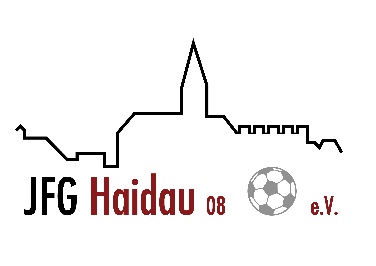 Bitte beachten Sie die Allgemeinen Geschäftsbedingungen für die Fußballcamps der 
JFG Haidau 08 e.V., die Sie in der jeweils gültigen Fassung auf unserer Website, 
www.jfg-haidau.de/home/fußballcamp (am Ende der Seite zum Download) finden.Mit dieser Anmeldung bestätigen Sie die Gültigkeit der Allgemeinen Geschäftsbedingungen für die Fußballcamps der JFG Haidau 08 e.V.!Das Anmeldeformular bitte unterzeichnet postalisch an die JFG Haidau 08 e.V., Postfach 15 51, 93070 Neutraubling senden oder einscannen bzw. mit dem Handy fotografieren und via E-Mail an die Adresse, mail@jfg-haidau.de senden. Anmeldeschluss ist der 01.07.2023. Bitte lassen Sie uns noch Folgendes wissen:Name und Vorname des Kindes:	Geburtsdatum:	Spielt Ihr Kind gegenwärtig in einem Verein Fußball?	Wenn ja, auf welcher Position (Feldspieler oder Torwart)?	Welche Kleidergröße trägt ihr Kind (Zeitpunkt des Camps bitte berücksichtigen)?	Benötigt ihr Kind Medikamente oder ist es anderweitig eingeschränkt?	Darf ihr Kind bestimmte Lebensmittel nicht zu sich nehmen?	Name und Vorname der/des Erziehungsberechtigten:	Telefonische Erreichbarkeit der/des Erziehungsberechtigten während des Camps:	Ihre Adresse:	Ort, Datum, Unterschrift der/des Erziehungsberechtigten